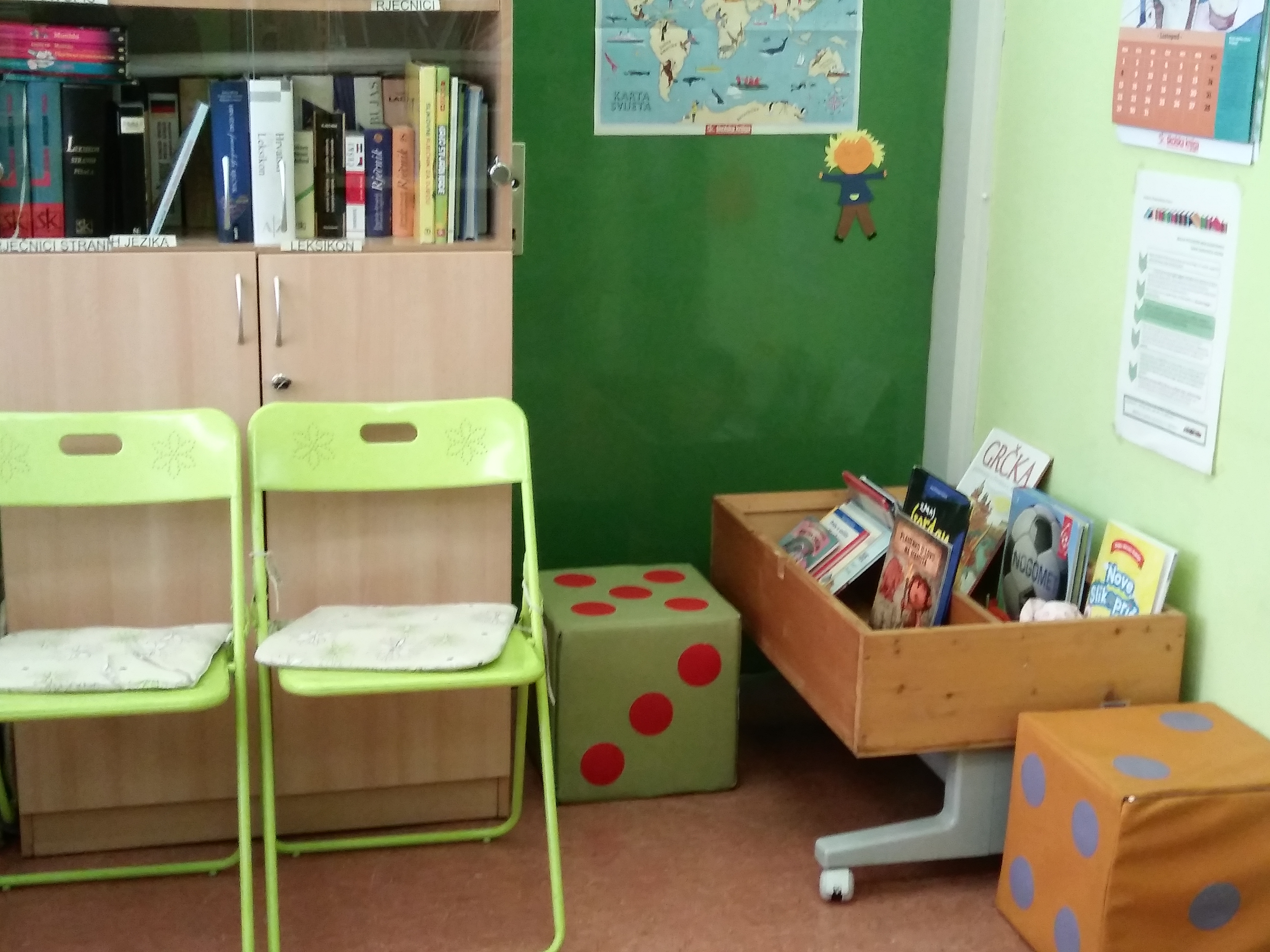 Sudjelujte - istražujte i zabavljajte se u aktivnostima osmišljenim baš za vas.                                                                                 vaša knjižničarka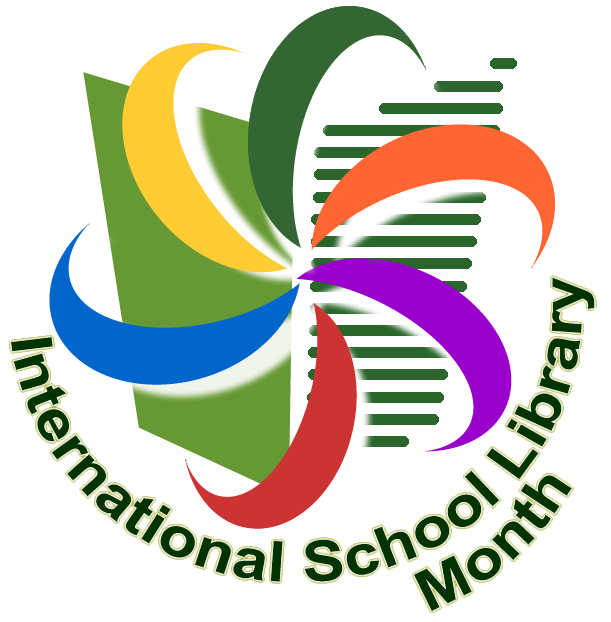 Slavimo rad školskih knjižnica svakog listopadaTema za 2018. godinu je Zašto volim svoju školsku knjižnicu, a temelji se na godišnjoj temi konferencije Međunarodne udruge školskih knjižničara(IASL-a) Inovacija, informacija i utjecaj školskih knjižnica (Innovation, Information and Impact of School Libraries).Volite li i vi svoju školsku knjižnicu? Napišite, nacrtajte i donesite knjižničarki.Osigurana je i nagrada za najkreativniji crtež i najkreativniji iskaz/ priču o ljubavi prema školskoj knjižnici.Radovi će biti izloženi u knjižnici.DANAS  TI  ČITAM 23.10.2018.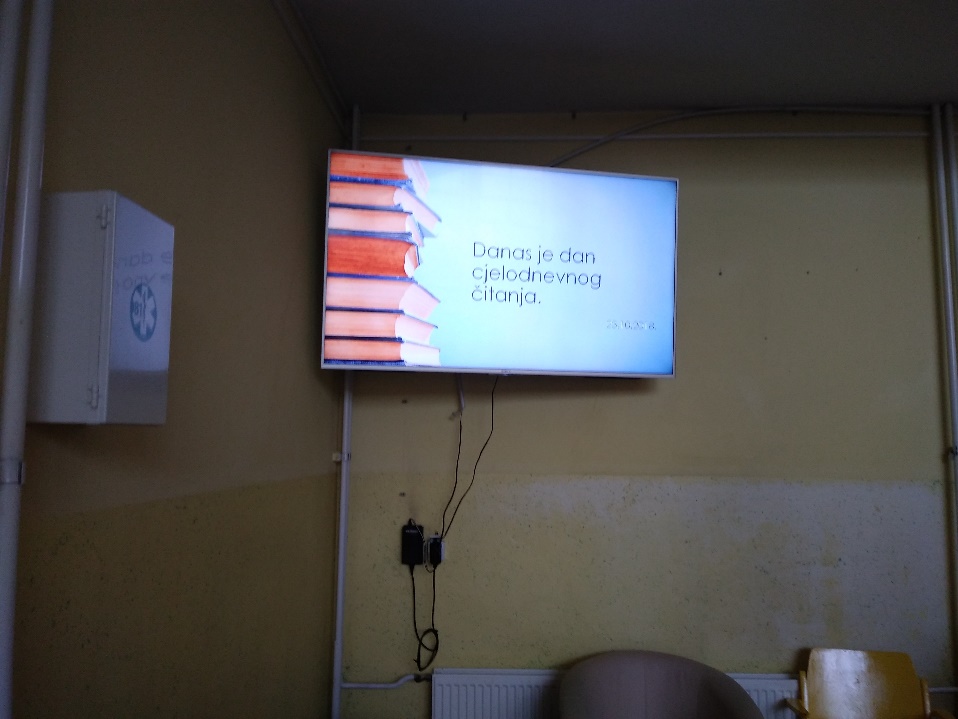 Hvala svima koji su prepoznali akcijupoticanja čitanja! i učitelj iz fizike je podržao akciju i  čitao učenicima 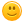 učiteljica Maja Farkaš svakodnevno čita sa učenicima na satu HJ a danas su posebnu pažnju posvetili čitanjuprvašić u 1.b čita tekst koji prvi puta vidi!! BRAVO!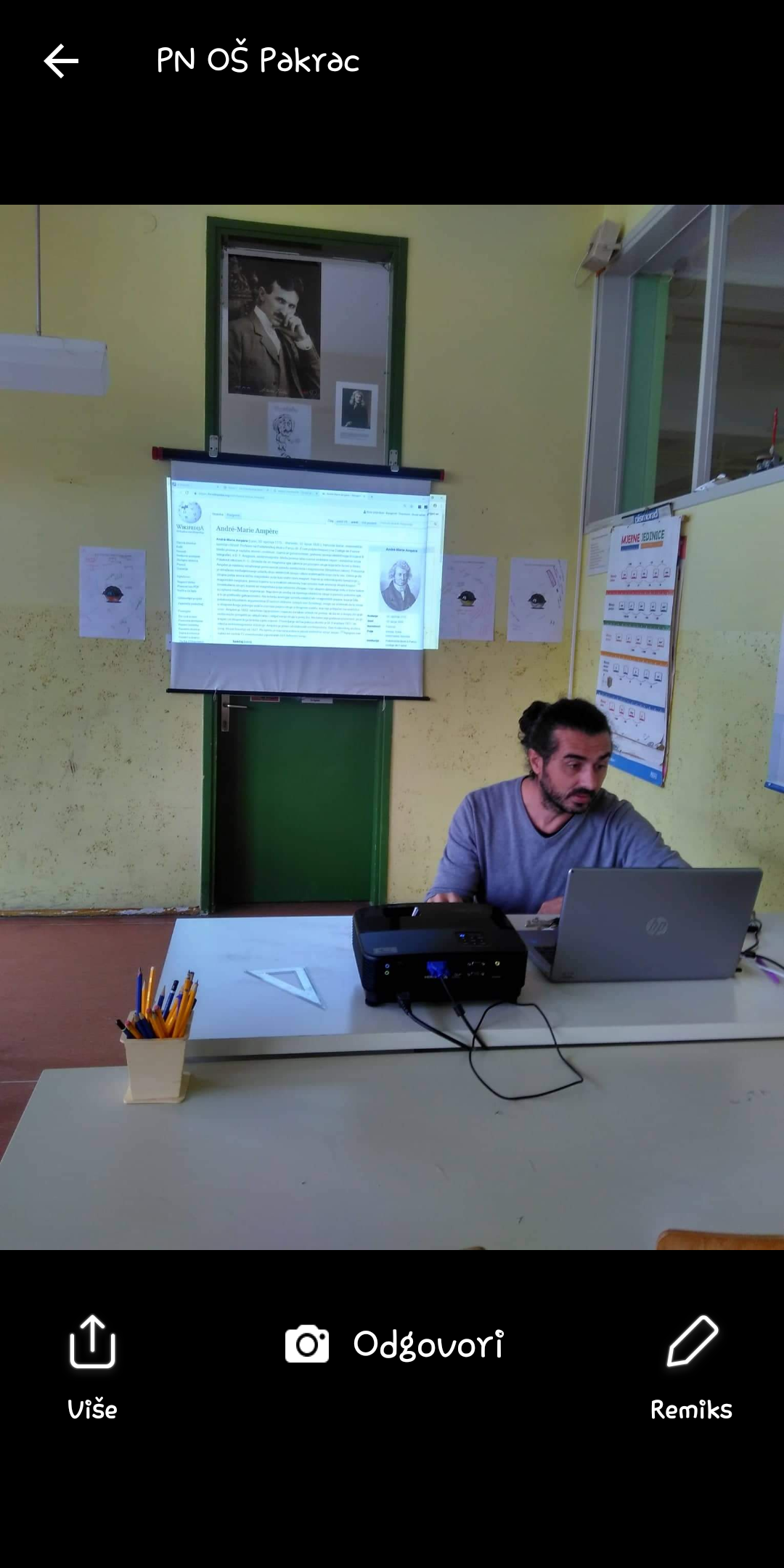 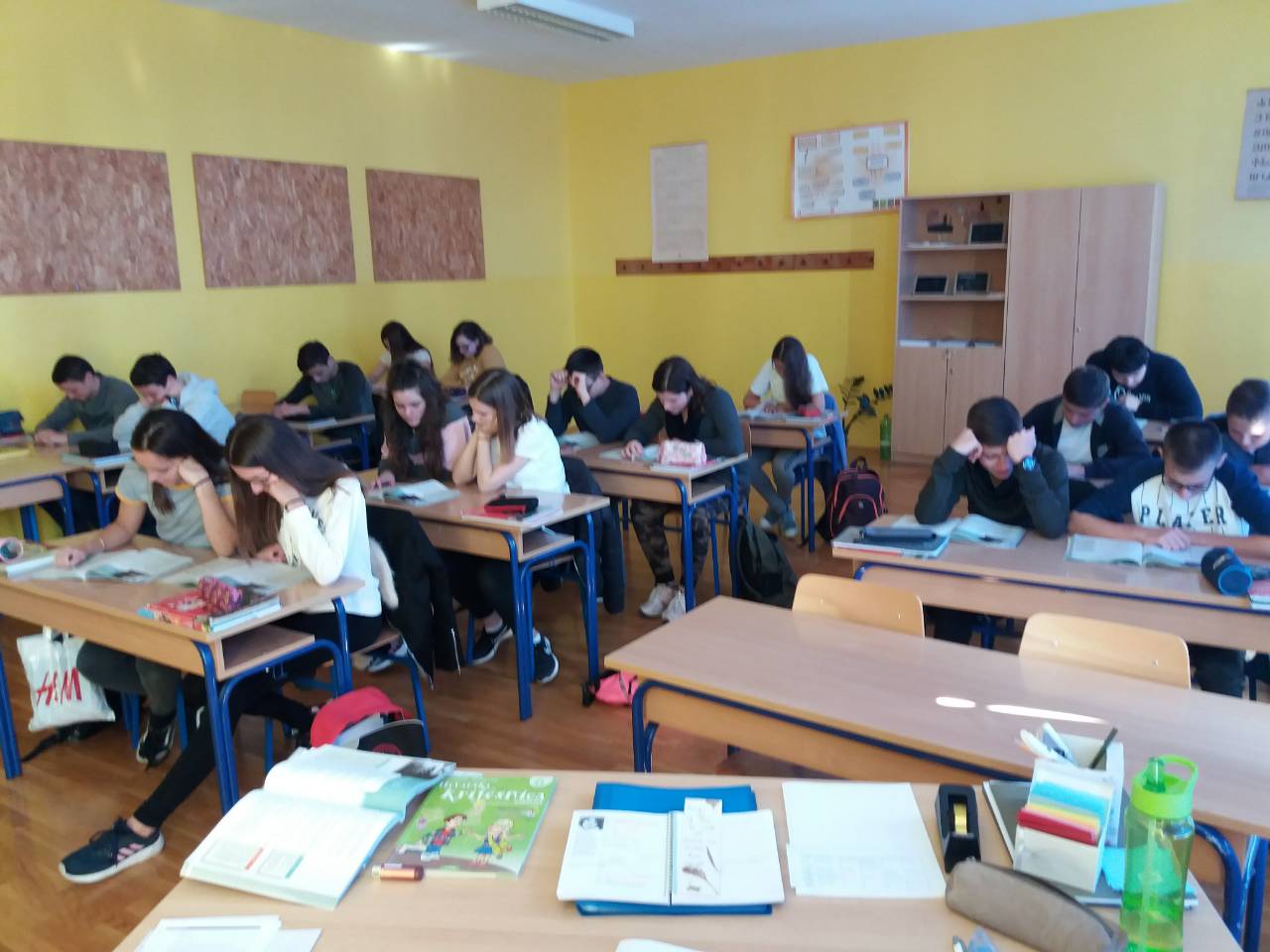 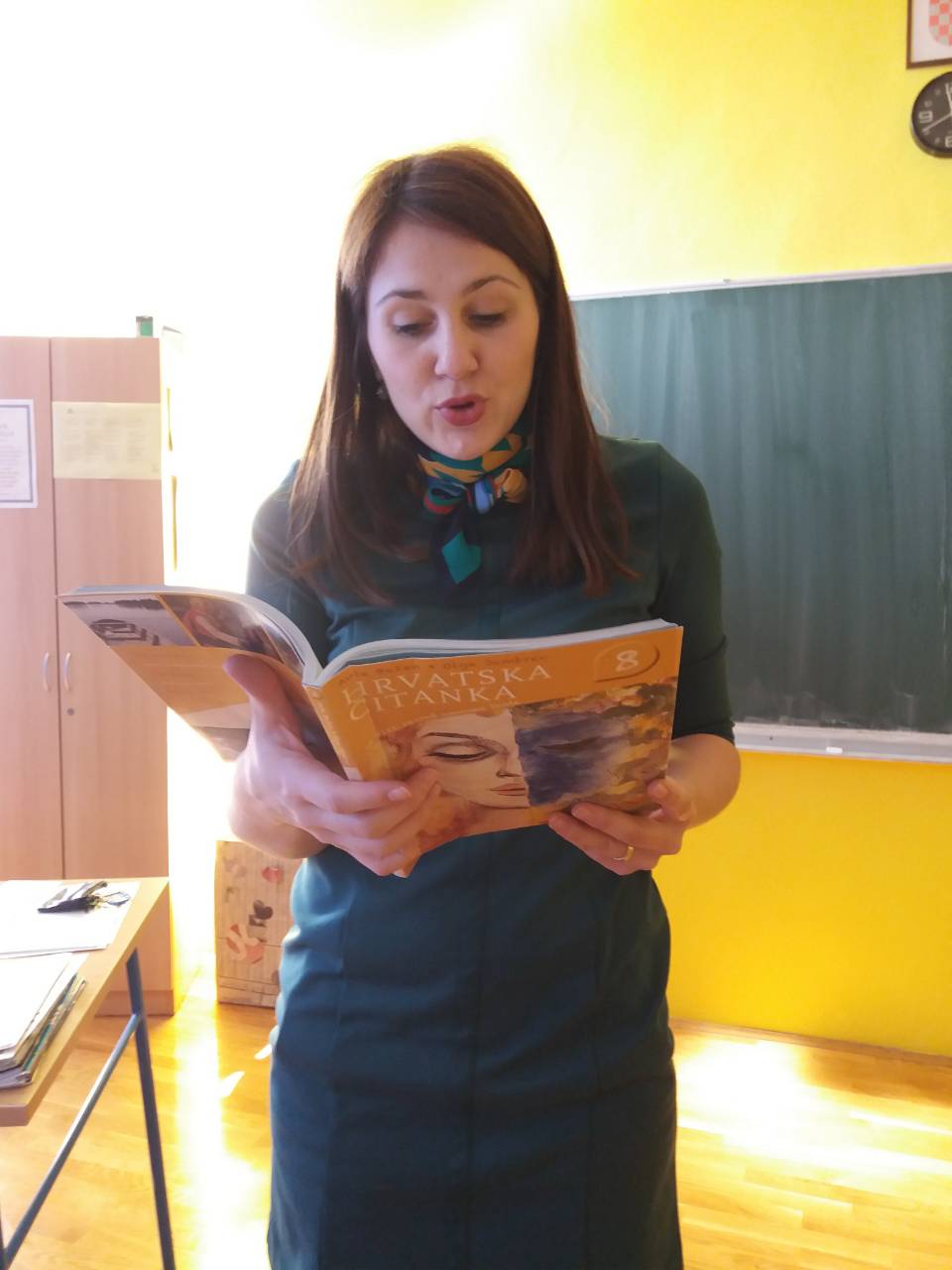 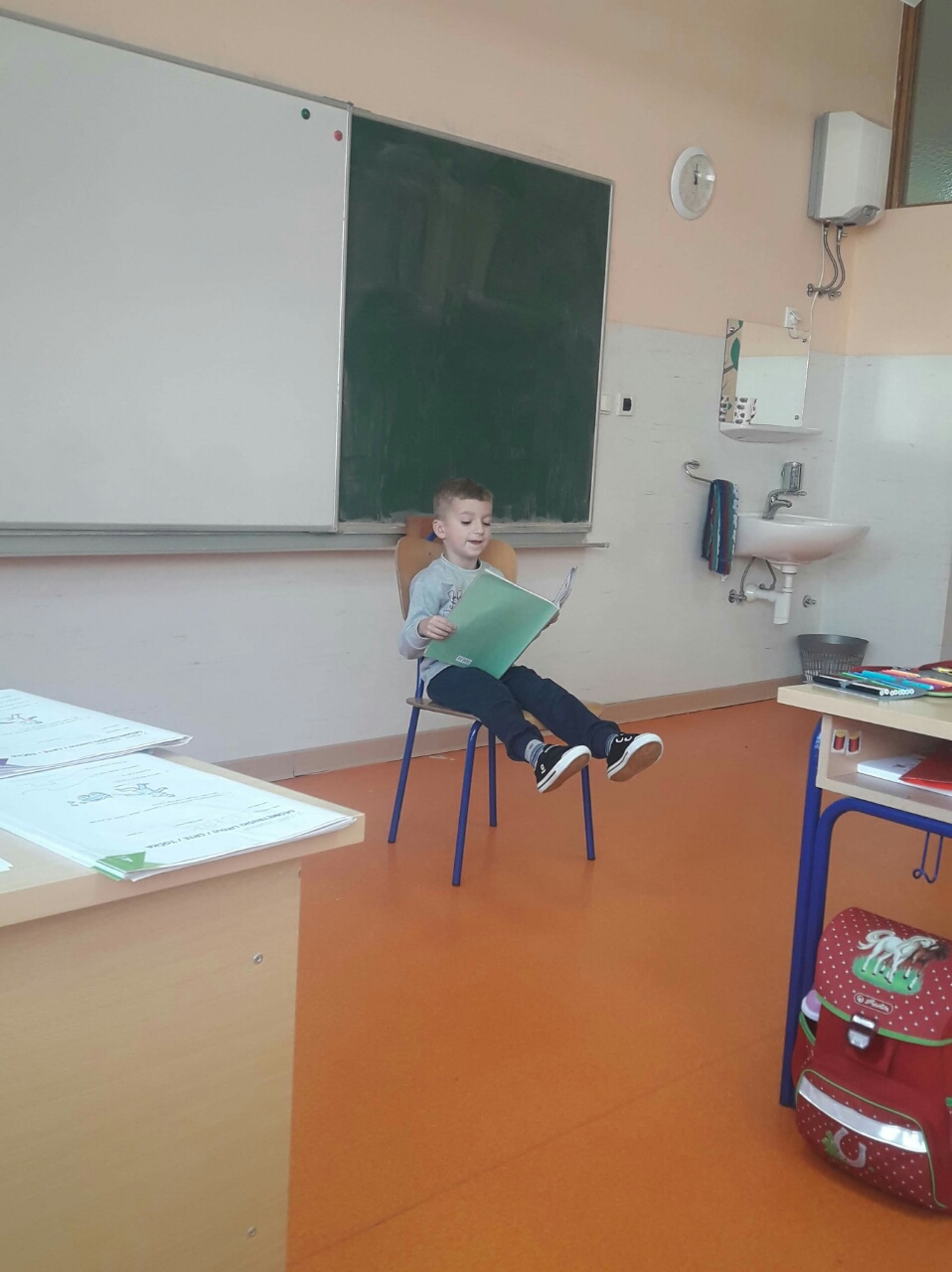 u listopadu vas očekuje:Natjecanje u čitanju naglas: ŠKOLSKO- u školi 15.10. 3.-5. r.    ;  16. 10. 6.- 8.r.GRADSKO   - u Gradskoj knjižnici 18.10. u 18 satiŽUPANIJSKO- u  Gradskoj knjižnici Požega 25.10. 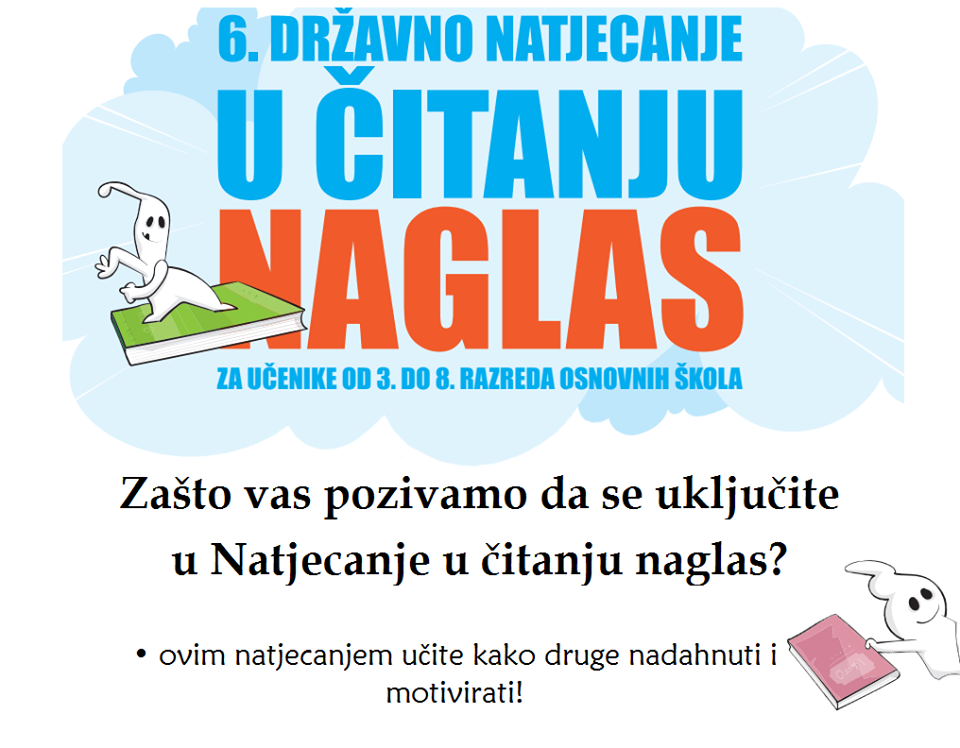 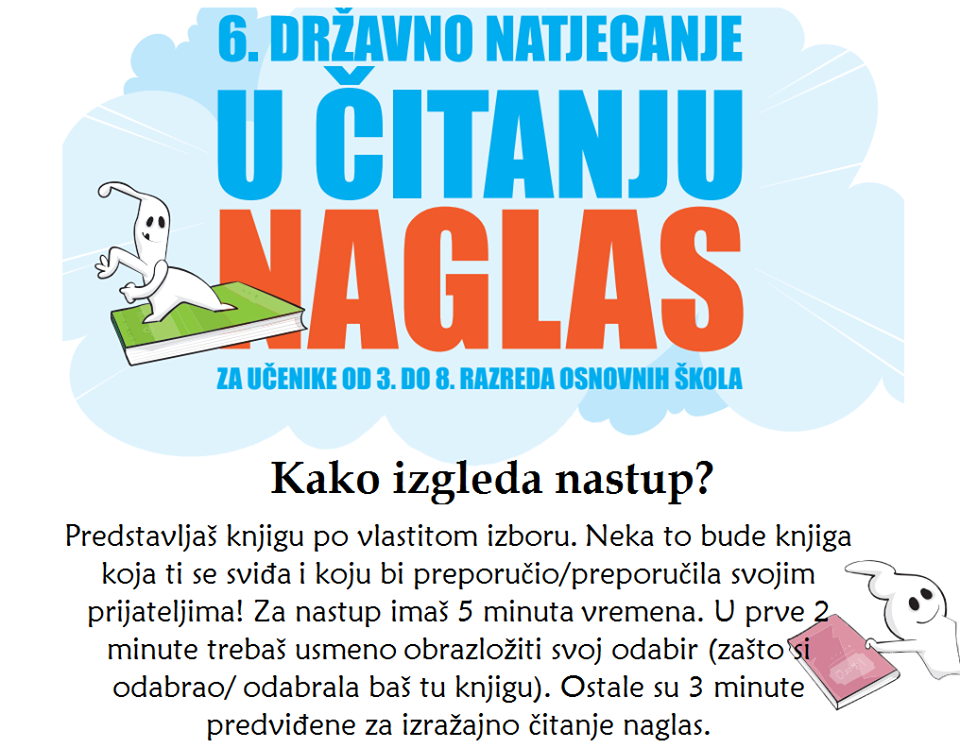 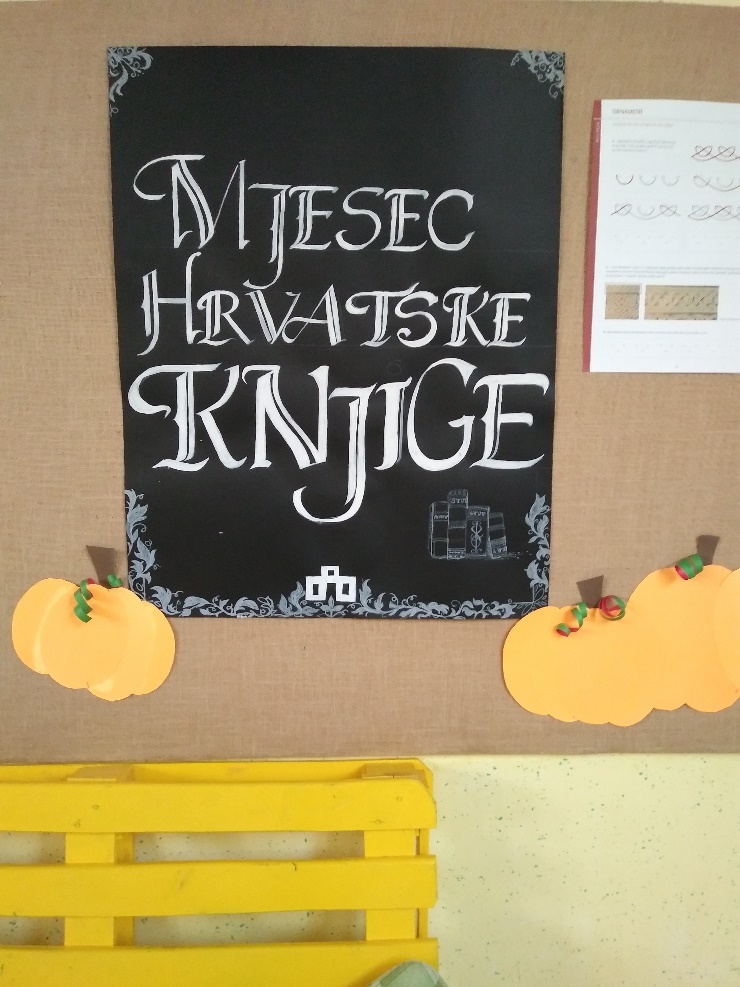 Plakat za Mjesec hrvatske knjige izradila nastavnicalikovne kulture Nikolina Zanetti . MJESEC HRVATSKE KNJIGE 15.10-15.11. 2018.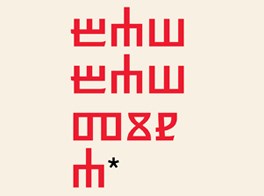 Europska komisija proglasila je 2018. Europskom godinom kulturne baštine, te će upravo to biti okosnica ovogodišnjeg Mjeseca hrvatske knjige. Na temu kulturne baštine bit će, kao i svake godine, osmišljen moto pod kojim će se održavati cjelokupni program Mjeseca hrvatske knjige.Ovogodišnja je manifestacija posvećena kulturnoj baštini. Glavna je tema Baš baština, a moto (U)čitaj nasljeđe! pri čemu je osnovni motiv glagoljica kao posebnost hrvatske baštine, nacionalnog i kulturnog identiteta.- o glagoljici ćemo istraživati, čitati ipisati; likovno se izrazitiPlanirane su radionice s učenicima 4. , 5. i 7. razreda i suradnja s učiteljicama i učiteljem i  nastavnicima HJ i LK i suradnja s knjižničarkama iz Gradske knjižnice.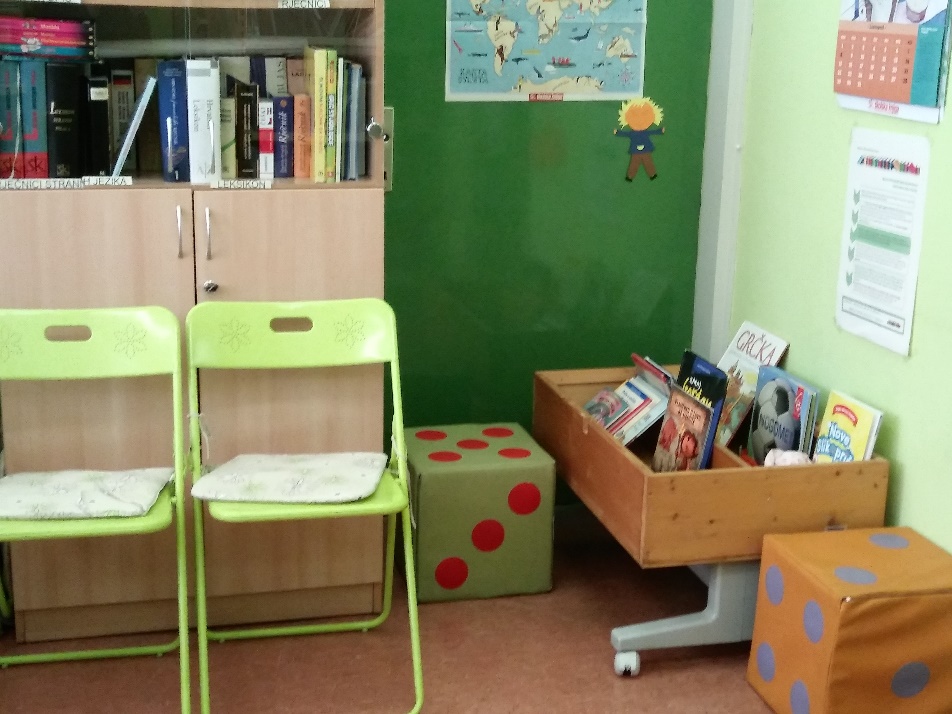 Sudjelujte - istražujte i zabavljajte se u aktivnostima osmišljenim baš za vas.                                                                                 vaša knjižničarkaSlavimo rad školskih knjižnica svakog listopadaTema za 2018. godinu je Zašto volim svoju školsku knjižnicu, a temelji se na godišnjoj temi konferencije Međunarodne udruge školskih knjižničara(IASL-a) Inovacija, informacija i utjecaj školskih knjižnica (Innovation, Information and Impact of School Libraries).Volite li i vi svoju školsku knjižnicu? Napišite, nacrtajte i donesite knjižničarki.Osigurana je i nagrada za najkreativniji crtež i najkreativniji iskaz/ priču o ljubavi prema školskoj knjižnici.Radovi će biti izloženi u knjižnici.DANAS  TI  ČITAM 23.10.2018.Hvala svima koji su prepoznali akcijupoticanja čitanja! i učitelj iz fizike je podržao akciju i  čitao učenicima učiteljica Maja Farkaš svakodnevno čita sa učenicima na satu HJ a danas su posebnu pažnju posvetili čitanjuprvašić u 1.b čita tekst koji prvi puta vidi!! BRAVO!u listopadu vas očekuje:Natjecanje u čitanju naglas: ŠKOLSKO- u školi 15.10. 3.-5. r.    ;  16. 10. 6.- 8.r.GRADSKO   - u Gradskoj knjižnici 18.10. u 18 satiŽUPANIJSKO- u  Gradskoj knjižnici Požega 25.10. 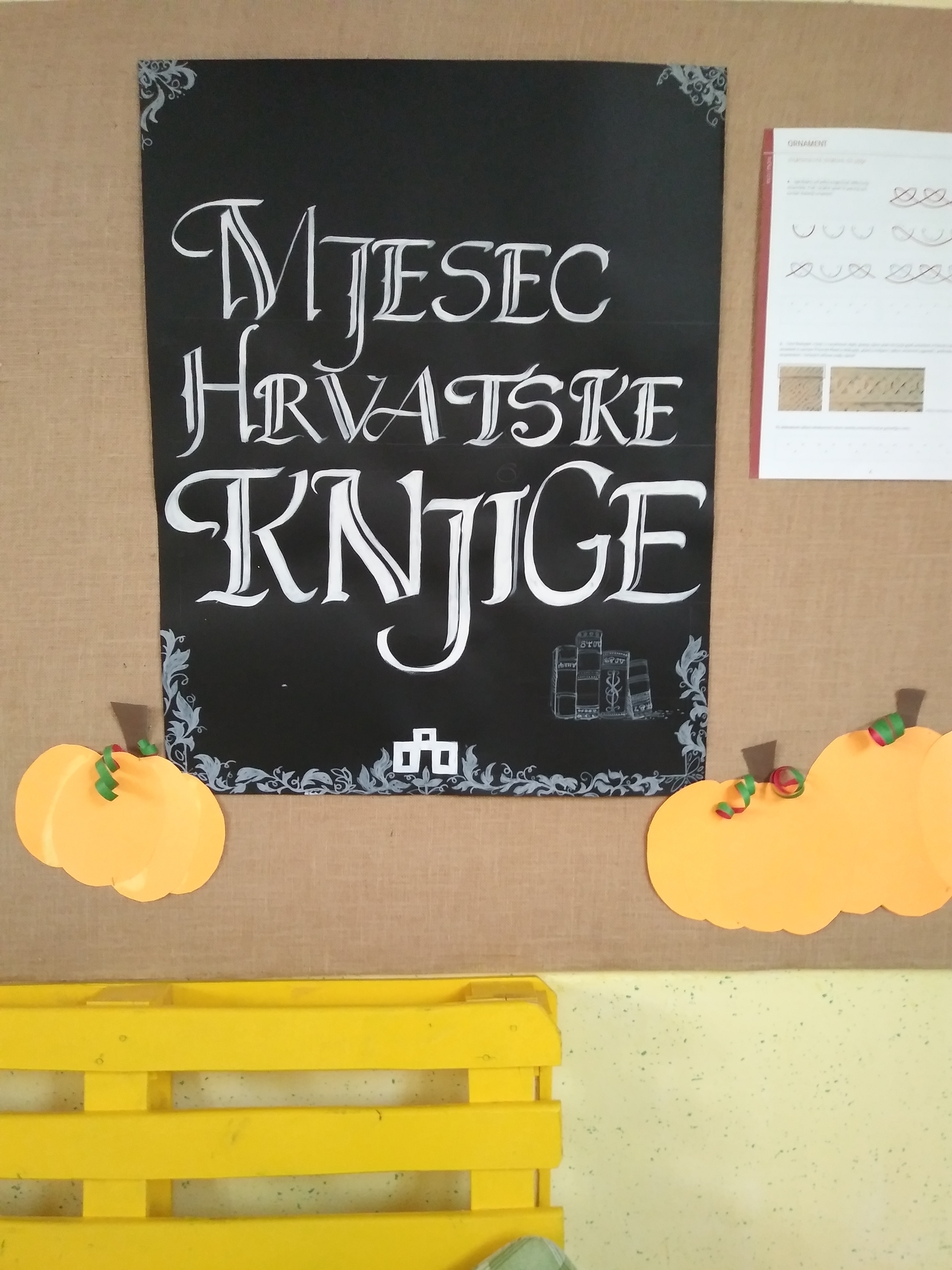 Plakat za Mjesec hrvatske knjige izradila nastavnicalikovne kulture Nikolina Zanetti . MJESEC HRVATSKE KNJIGE 15.10-15.11. 2018.Europska komisija proglasila je 2018. Europskom godinom kulturne baštine, te će upravo to biti okosnica ovogodišnjeg Mjeseca hrvatske knjige. Na temu kulturne baštine bit će, kao i svake godine, osmišljen moto pod kojim će se održavati cjelokupni program Mjeseca hrvatske knjige.Ovogodišnja je manifestacija posvećena kulturnoj baštini. Glavna je tema Baš baština, a moto (U)čitaj nasljeđe! pri čemu je osnovni motiv glagoljica kao posebnost hrvatske baštine, nacionalnog i kulturnog identiteta.- o glagoljici ćemo istraživati, čitati ipisati; likovno se izrazitiPlanirane su radionice s učenicima 4. , 5. i 7. razreda i suradnja s učiteljicama i učiteljem i  nastavnicima HJ i LK i suradnja s knjižničarkama iz Gradske knjižnice.